TITEL DER DISSERTATION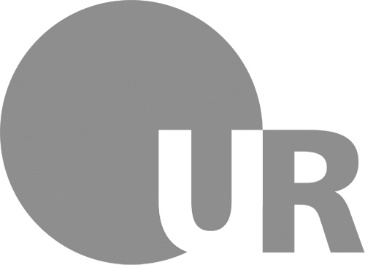 Dissertationzur Erlangung des Doktorgradesder Biomedizinischen Wissenschaften(Dr. rer. physiol.)derFakultät für Medizinder Universität Regensburgvorgelegt von Vorname und NameausGeburtsortim JahrJAHRFREISEITETITEL DER DISSERTATIONDissertationzur Erlangung des Doktorgradesder Biomedizinischen Wissenschaften(Dr. rer. physiol.)derFakultät für Medizinder Universität Regensburgvorgelegt von Vorname und NameausGeburtsortim JahrJAHRDekan:				   Prof. Dr. Dirk Hellwig Betreuer/in:			   Prof. Dr. / PD Dr. ( = Name des Doktorvaters/der
Doktormutter)Tag der mündlichen Prüfung: